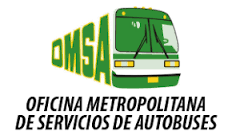 Informes de presupuesto sobre programas y proyectosNo existe informe de ejecución presupuestaria  en el mes de  mayo 2018.( no se ha realizado la ejecución presupuestaria para dicho proyecto).Contacto Lic. Suny FlorentinoGte.Planificación y ProyectoTeléfono: 809-221-6672 ext. 240Correo Electrónico: s.florentino@omsa.gob.do/correspondencia@omsa.gob.do